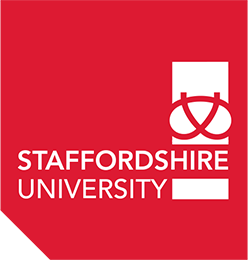 UNDERGRADUATEPROGRAMME SPECIFICATIONIf you require this document in a larger text or a different medium, please contact us.EDUCATIONAL AIMS OF THE PROGRAMMEPROGRAMME OUTCOMESWhat will the BA (Hons) Education Studies programme teach me to do? At the end of your studies you should be able to:See appendix two for QAA Education Studies benchmark statementsPROGRAMME OUTCOMESWhat will the BA (Hons) Education Studies with Special Educational Needs and Disabilities programme teach me to do? At the end of your studies you should be able to:See appendix two for QAA Education Studies benchmark statementsPROGRAMME STRUCTURE, MODULES AND CREDITSProgramme Title : BA (Hons) Education Studies (and with SEND)(standard route – on campus)(standard route – Ashton)(SEND pathway)(SEND specialist route completes IRP with SEND focus)PlacementHOW WILL I BE TAUGHT AND ASSESSED?ADDITIONAL INFORMATIONAWARD SPECIFIC INFORMATIONFurther information about the award can be found in the relevant Student Handbook and on the University Website. This includes information about optional modules, learning outcomes at levels below honours, student support, and academic regulations.APPENDIX ONE THE STAFFORDSHIRE GRADUATEThe Staffordshire Graduate represents a set of qualities that the University passionately believes is necessary for success in the 21st century. The Staffordshire Graduate is a reflective and critical learner with a global perspective, prepared to contribute in the world of work.The table below indicates where, within your award, these characteristics are addressed (please note all modules are 30 credits except the |RM and IRP at level 6 which are 60 combined):Appendix 2 QAA Subject Benchmark StandardsEducation StudiesThe following benchmark standards are defined for students studying a single honours degree in education studies: 7.3 The following set of benchmark standards specify performance for a studentsuccessfully completing a programme leading to an honours award, at the threshold. Thefollowing standards do not describe levels of performance above the threshold. Asbenchmark standards, there is an expectation that as a minimum all graduates are able todemonstrate achievement in all of these areas. Furthermore, a graduate in education studiesmay demonstrate achievement of these outcomes at different levels and to a greater orlesser extent.Knowledge and understanding7.4 On graduating with an honours degree in education studies, students shoulddemonstrate a critical understanding of:the underlying values, theories and concepts relevant to education the diversity of learners and the complexities of the education processthe complexity of the interaction between learning and local and global contexts, and    the extent to which participants (including learners and teachers) can influence the learning process the societal and organisational structures and purposes of educational systems, and the possible implications for learners and the learning process.Application7.5 On graduating with an honours degree in education studies, students should beable to demonstrate the ability to:analyse educational concepts, theories and issues of policy in a systematic wayidentify and reflect on potential connections and discontinuities between each of the aspects of subject knowledge and their application in educational policies and contextsaccommodate new principles and understandingsselect a range of relevant primary and secondary sources, including theoretical and research-based evidence, to extend their knowledge and understandinguse a range of evidence to formulate appropriate and justified ways forward and potential changes in practice.Reflection7.6 On graduating with an honours degree in education studies, students should beable to demonstrate:the ability to reflect on their own and others' value systemsthe ability to use their knowledge and understanding critically to locate and justify a personal position in relation to the subjectan understanding of the significance and limitations of theory and research.Transferable skillsCommunication and presentation7.7 On graduating with an honours degree in education studies, students should beable to organise and articulate opinions and arguments in speech and writing using relevantspecialist vocabulary.Technology7.8 On graduating with an honours degree in education studies, students should beable to use technology effectively to enhance critical and reflective study.Application of numerical skills7.9 On graduating with an honours degree in education studies, students should beable to:collect and apply numerical data, as appropriatepresent data in a variety of formats including graphical and tabularanalyse and interpret both qualitative and quantitative data.Working with others7.10 On graduating with an honours degree in education studies, students should havethe ability to collaborate and plan as part of a team, to carry out roles allocated by the teamand take the lead where appropriate, and to fulfil agreed responsibilities.Improving own learning and performance7.11 On graduating with an honours degree in education studies, students should beable to articulate their own approaches to learning and organise an effective work patternincluding working to deadlines.Analytical and problem-solving skills7.12 On graduating with an honours degree in education studies, students should beable to process and synthesise empirical and theoretical data, to create new syntheses andto present and justify a chosen position having drawn on relevant theoretical perspectives.Source: QAA (2015) Subject Benchmark Statement: Educational Studies http://www.qaa.ac.uk/en/Publications/Documents/SBS-education-studies-15.pdf ADDENDUM FOR DELIVERY AT A PARTNER INSTITUTIONThis section should record any matters within the programme specification which do not apply to the delivery at the partner. It should also note any differences in delivery, course content, module choice etc.All of the above sections should be completed as appropriate for each partner organisation.Programme Title:BA (Hons) Education StudiesBA (Hons) Education Studies with SENDAwarding Body:Staffordshire UniversityTeaching Institution:Staffordshire UniversityAshton Sixth Form College Final Awards:BA (Hons) Education StudiesBA (Hons) Education Studies with SEND  (On campus only)Intermediate Awards:Certificate in Education Studies (CertHE)Diploma in Education Studies (DipHE)Mode of Study:Full timeUCAS Codes:	X300QAA Subject Benchmarks:Education Studies 2015JACS Code:X300Professional/Statutory Body:N/AEntry Year:Sept 2019The BA (Hons) Education Studies awards aim to:-Reflect a set of beliefs, values, morals and ethical principles for those seeking a qualification and eventually employment in the education sector that promotes equality, respect for diversity and challenges prejudices and stereotypes.Produce reflective practitioners able to take responsibility for their own learning, equipped with a theorised understanding of policy and practice with an ability to use research and reflection to inform practice and articulate a professional rationale.Reflect the view that learners are at the heart of the work of an educational practitioner.Provide structured and assessed opportunities for work-based learning in a variety of settings.Enable students to develop their key and transferable skills and to apply these in an academic context when working with others in a variety of settings.Provide an enabling structure that allows students to benefit from their learning and experiences so that they may respond flexibly to the changing expectations and demands of both policy and practice in the work-place.Provide a programme of development that inspires and interests students to develop a passion for working with others and to continue to seek opportunities for mutually extending and enhancing their learning experiences.Develop a critical understanding of appropriate pedagogical approaches to work with children, adolescents and adults.Enable all students to understand the development and learning needs of all children, young people and adults in a diverse society without prejudice or discrimination.Provide a suitable basis for eventual progression to programmes such as teacher training.The BA (Hons) Education Studies with SEND includes the award aims above plus, to:- Enable students to develop key specialist knowledge in relation to SEND practice  Develop a critical understanding to appropriate pedagogical approaches for children and young people with SENDWhat is distinctive about this programme?This course offers a holistic approach to education and learning, relating appropriate theory to practice; a key feature of the course is a progressive understanding of you as a learner and as a learning practitioner. A significant feature of the programme is the work placement at each level that can take place across a variety of workplace settings. Whereas initial placements are more to do with how you see yourself within a professional working environment, later placements will focus on how you work with others individually and in teams and how you see yourself as contributing to the aims, ethos and culture of the workplace.The course has been designed to meet the needs of anyone looking to work with people in any professional context that involves learning. This includes anyone considering working in educational settings such as: - schools, colleges, academies, museums and art galleries, youth services, education departments within film, theatre, radio and television, the armed forces etc.This degree in Education Studies and Education Studies with SEND offers access to a wide variety of career and academic options.  You may progress to employment within family and children centres, care support, educational administration and management, play work, learning support and many other educational contexts.  Alternatively, you may enter teaching through PGCE, Schools Direct, Schools Direct (salaried) and SCITT routes. The programme is designed to support the QAA subject quality benchmarks which can be found at appendix one. The Staffordshire GraduateThe Staffordshire Graduate represents a set of qualities that the University passionately believes is necessary for success in the 21st century. The Staffordshire Graduate is a reflective and critical learner with a global perspective, prepared to contribute in the world of work.The philosophy of the award sits behind the qualities of the Staffordshire Graduate.  Each element of the Staffordshire Graduate can be seen within the modules on this award, from reflective learning to a global perspective on education. Learning areas within the award are linked to the education industry at a local, national and international level (schools, colleges, authorities, government departments).  In essence, this award expects its graduates to be at the forefront of their workplaces, supporting transformation and initiative.Graduates from the award will have knowledge and understanding of both the concepts and curriculum covered in the award.  In addition, the award strives to provide graduates with a professional awareness of sector wide concepts in order for them to engage with the education and learning professions once graduated.  Graduates will be able apply the wide range of communication skills they have gained across the award, including those of working and disseminating in groups, presentation of complex ideas and defending their philosophy whilst being open minded and inclusive of others’ ideologies.Reflective practice is encouraged throughout the programme, which holds a strong tradition in professionally related awards.  See appendix one for the full list of attributes.QAA (2015) Education studies benchmark statementsCategoryQAA 7.4, 7.12Knowledge & UnderstandingDemonstrate understanding a variety of perspectives about policy and practice in Education and demonstrate knowledge and critical understanding of the major concepts and principles underpinning approaches to the key educational theories. Develop an understanding of ‘self’ in terms of self-awareness, self-concept and self-efficacy as critical employability attributes.QAA 7.5, 7.6LearningEvaluate critically in the light of reading and experience and understand the limits of your knowledge and how this influences analysis and interpretations based on that knowledge. Be able to apply theories in Education pertaining to learning patterns and what affects an individual’s capacity to learn effectively.QAA 7.5, 7.9EnquiryUse reflective appraisal skills and demonstrate knowledge of the main methods of enquiry and be aware of the significance of evidence informed practice in Education. Learn by doing, by taking well-considered risks, making well-informed decisions and accepting that making mistakes is an important aspect of personal and professional learning.QAA 7.7,7.9AnalysisApply an analytical approach to study by considering the implications of key theories for the support of learning and engage in rigorous and critical debate across a wide range of educational issues. Make connections between theory and practice and between different learning experiences.QAA 7.10Problem SolvingEvaluate critically the appropriateness of different approaches to solving problems, and, by reviewing and comparing appropriate evidence, propose solutions appropriate in Education workplace situations. Work collaboratively with others in order to solve problems. Share learning with others as a learning practitioner in order to apply mentoring, coaching and co-coaching skills and attributes to problem solving situations.QAA 7.7, 7.10CommunicationCommunicate information and arguments effectively and in a variety of forms, to professional colleagues, learners and other stakeholders and deploy key techniques in the discipline of Education, effectively. In relation to work, communicate effectively with learners in order to provide effective learning support and guidance. Take part in and contribute to ‘learning conversations’ with others across a wide range of learning experiences.QAA 7.11ApplicationApply underlying concepts, principles and theoretical issues to practice in education and identify and critically examine the assumptions values, policies and practices present in Education settings. Apply all of the above to a range of circumstances and to see how learning gained in one context could be applied to another.QAA 7.8,ReflectionDemonstrate the range of key, generic and transferable skills necessary in order to exercise personal responsibility and decision-making and to assume significant responsibility and autonomy in their role in the workplace or further training. Be a reflective practitioner as a fundamental element of becoming a confident and competent Education professional.QAA (2015) Education studies benchmark statementscategoryQAA 7.4, 7.12Knowledge & UnderstandingDemonstrate understanding a variety of perspectives about policy and practice in SEND Education and demonstrate knowledge and critical understanding of the major concepts and principles underpinning approaches to the key educational theories. Develop an understanding of ‘self’ in terms of self-awareness, self-concept and self-efficacy as critical employability attributes.QAA 7.5, 7.6LearningEvaluate critically in the light of reading and experience and understand the limits of your knowledge and how this influences analysis and interpretations based on that knowledge. Be able to apply theories in SEND pertaining to learning patterns and what affects an individual’s capacity to learn effectively.QAA 7.5, 7.9EnquiryUse reflective appraisal skills and demonstrate knowledge of the main methods of enquiry and be aware of the significance of evidence informed practice in SEND Education. Learn by doing, by taking well-considered risks, making well-informed decisions and accepting that making mistakes is an important aspect of personal and professional learning.QAA 7.7,7.9AnalysisApply an analytical approach to study by considering the implications of key theories for the support of learning and engage in rigorous and critical debate across a wide range of SEND issues. Make connections between theory and practice and between different learning experiences.QAA 7.10Problem SolvingEvaluate critically the appropriateness of different approaches to solving problems, and, by reviewing and comparing appropriate evidence, propose solutions appropriate to SEND workplace situations. Work collaboratively with others in order to solve problems. Share learning with others as a learning practitioner in order to apply mentoring, coaching and co-coaching skills and attributes to problem solving situations.QAA 7.7, 7.10CommunicationCommunicate information and arguments effectively and in a variety of forms, to professional colleagues, learners and other stakeholders and deploy key techniques in the discipline of SEND, effectively. In relation to work, communicate effectively with learners in order to provide effective learning support and guidance. Take part in and contribute to ‘learning conversations’ with others across a wide range of learning experiences.QAA 7.11ApplicationApply underlying concepts, principles and theoretical issues to practice in education and identify and critically examine the assumptions values, policies and practices present in SEND settings. Apply all of the above to a range of circumstances and to see how learning gained in one context could be applied to another.QAA 7.8,ReflectionDemonstrate the range of key, generic and transferable skills necessary in order to exercise personal responsibility and decision-making and to assume significant responsibility and autonomy in their role in the workplace or further training. Be a reflective practitioner as a fundamental element of becoming a confident and competent SEND professional.LEVEL4Semester 1EDUC40448Personal, professional and Academic Development(30 credits)EDUC40505Policy and Practice: Past and Present(new) (30 credits)EDUC40233An Introduction to Young Children’s Development(30 credits)LEVEL4Semester 2EDUC40448Personal, professional and Academic Development(30 credits)EDUC40233An Introduction to Young Children’s Development(30 credits)EDUC40506Safeguarding and child protection(new)(30 credits)LEVEL5Semester 1EDUC50486Professionalism and Educational Strategies (30 credits)EDUC50517Understanding Equal Opportunities and Inclusion (new)(30 credits)EDUC50515Contemporary Issues in Education(new)(30 credits)LEVEL5Semester 2EDUC50486Professionalism and Educational Strategies (30 credits)EDUC50518Youth and Community Education(new)(30 credits)EDUC50515Contemporary Issues in Education(new)(30 credits)LEVEL5Semester 1EDUC50486Professionalism and Educational Strategies (30 credits)EDUC50517Understanding Equal Opportunities and Inclusion (new)(30 credits)EDUC50515Contemporary Issues in Education(new)(30 credits)LEVEL5Semester 2EDUC50486Professionalism and Educational Strategies (30 credits)EDUC50519Pedagogy and Practice in the Outdoors (new) (30 credits)EDUC50515Contemporary Issues in Education(new)(30 credits)LEVEL5Semester 1EDUC50486Professionalism and educational strategiesEDUC50486(30 credits)EDUC50517Understanding Equal Opportunities and Inclusion (new)(30 credits)EDUC50515Contemporary Issues in Education(new)(30 credits)LEVEL5Semester 2EDUC50486Professionalism and educational strategiesEDUC50486(30 credits)EDUC50513Children with complex needs (new)(30 credits)EDUC50515Contemporary Issues in Education(new)(30 credits)LEVEL6Semester 1EDUC60614Supporting Educational  Practice (new)(30 credits)EDUC60613Comparative Education (new)(30 credits)EDUC60603Research methods(15 credits)LEVEL6Semester 1EDUC60614Supporting Educational  Practice (new)(30 credits)EDUC60613Comparative Education (new)(30 credits)EDUC60604Independent Research Project (45 credits)LEVEL6Semester 2EDUC60614Supporting Educational  Practice (new)(30 credits)EDUC60613Comparative Education (new)(30 credits)EDUC60604Independent Research Project (45 credits)Semester oneSemester twoTotal daysLevel 4No placementOne day a week (inc one block week)16 (11 + 5)Level 5One day a week over 11 weeks (inc one block week) (16 days)One day a week over 11 weeks (inc one block week) (16 days)32Level 6One day a week (over 8 weeks)One day a week (over 8 weeks)16Teaching and LearningThe teaching and learning strategies have been carefully designed to maximise the opportunity for you to use and reflect upon work-based placement. This will provide practical contexts for the analysis of contemporary issues and problems of a practical and theoretical nature. Learning and teaching strategies will include: whole and small group discussion, case studies, individual research, verbal questioning, experiential practical learning for example, facilitated learning observation, one-to-one tutorials, critical reflective practice, tutor modelling of good practice, observation of other professionals, guest speakers.You will attend work placements in appropriate settings from the first year and be expected to use your experiences to enhance your academic development.  You will be encouraged to find volunteer work associated with children and young people and where needed, students will have further directed setting-based experience to accompany specific modules. As a full time student, you will be expected to attend the timetabled taught elements of the modules (normally lasting three hours each) and tutorials over the two semesters. However, you should allocate additional time in university for independent study and group tasks. We consider it very important to be punctual and attend regularly, and we have high expectations of professional reliability in all aspects of the programme. You should not expect to learn everything you need to be successful on this programme in your lectures and you are expected to study extensively in your own time.The following strategies will be adopted to ensure that all students have a supportive learning environment:For all awards the VLE ‘Blackboard’ will be used as a support resource by providing flexible learning, with access to materials on-line to enable students to manage their time effectively and to improve staff/student communication through bulletin boards. Blackboard will enable students to have access to course materials, lecture notes, PowerPoint presentations and reading lists, to enable them to manage their time more effectively. Blackboard offers opportunities for students to engage in group work and independent learning by the use of such things as synchronous/asynchronous discussion boards.Practical Vocational Learning – Students will be required to complete work related tasks in all modules. This will provide them with the opportunity to link theoretical perspectives to placement. It will also enable students to reflect on values, practices, assumptions and policies, nationally, and locally.Lectures and presentations – Students will be given formal lectures which will provide theoretical underpinning to key concepts of care and education. Lectures will combine didactic, Socratic and facilitative styles and provide opportunities for students to learn through problem solving, discussion and student instigated activities.Seminars – Students will be given the opportunity to contribute to seminars which discuss in depth issues covered in the lectures and presentations. This encourages discussion, reflection and the exchange of ideas. Students will be engaged by providing critical feedback from peers and tutors on presentations.Personal and Academic Tutorials – Students will be given the opportunity to discuss personal and educational concerns in small groups and individually. Academic and personal tutorials may be either face to face or electronic (e.g. email/skype/telephone). This will support students understanding and promote retention and successful attainment. Students will be allocated a personal tutor when they arrive on the programme. The personal tutor will build up a relationship with students to provide pastoral support, academic guidance and, where necessary, make referrals to student support services. Once every thirteen week block students will be invited to book individual or group tutorials with their personal tutor. A range of guided reading and independent study will be provided with resource lists and reading tasks in order to enable students to engage with relevant and appropriate debates. Case study activities will be used to support the above approaches as a means of establishing connections between the placement settings and issues raised by the programme. Simulation, games and role play will enable students to learn skills and confidence to deal with reality in a controlled environment and context. Each method will be chosen to achieve the acquisition of relevant knowledge and understanding in order to develop an informed appreciation of practice. It must be recognised that much learning will take place in the placement setting. The theoretical perspectives explored will enable students to reflect upon and share their experiences, and relate this to current thinking. Students will be encouraged to develop their observational skills and to question their own practice and that of others, to investigate how this is influential in the development of young children.The teaching of each module will also provide opportunities for students to:work with othersdevelop interpersonal skillsdemonstrate their capacity to plan, share goals and work as a member of a teamcommunicate and present oral arguments.Each module will vary slightly in the learning and teaching styles adopted. However, in general all modules will include traditional learning materials such as hand-outs, PowerPoint presentations and occasionally specialist speakers as well as opportunites to interact making use of technology. Throughout the programme students will be encouraged to reflect critically; to listen carefully to the views of others; to question values and opinions; to investigate evidence and draw their own informed conclusions. Students will be encouraged to develop as independent learners and to extend their skills of collaborating and negotiation. The teaching approach will often be activity based and participatory and students will be expected to take a full and responsible part. Prior reading will be specified and will be required for some sessions.In addition to the above, at appropriate points in the year, students will be briefed on assignments, which include clearly defined assessment criteria.Upon commencement of the first placement at level four, students should work with their setting to achieve professional skills outlined in the Vocational Evidence Record. AssessmentStudents will be assessed in every module of the programme. The assessments are designed to test achievement of the module’s learning outcomes and students will be given information about what is expected of you at the start of each module. Assessment types, volume and length have been closely considered by the University team to allow students to develop skills and knowledge outlined within module assessment criteria.  Some modules have more than one assessment task and will be linked to the teaching and learning methods of the module. It is understandable that some methods of assessment will suit different students in different ways, therefore a range of assessment methods will be used to assess the learning outcomes including written assignments, individual and group presentations, professional dialogue through learning conversations and the use of media. Reflection, self-evaluation and self-assessment will be an important part of formative assessment processes.Formative assessment will underpin all teaching and learning, and enable the tutors to identify problems, offer feedback and feed forward to maximise the effectiveness of the learning process. Students’ engagement with vocational learning is also formatively assessed through presentations of work related learning, developing practical resources and producing reviews of policy and practice. The majority of formative assessment and self-assessment will be conducted through professional dialogue with tutors and with peers through both face-to-face and structured online learning conversations.You will be individually assessed on your qualifications, skills and experience. You will normally be expected to demonstrate a commitment to Education Studies by having undertaken some type of placement and/or paid or voluntary work with children or in education.For details of UCAS tariff points please see the current online prospectus at: http://www.staffs.ac.uk/undergraduate/ What qualifications would I need to join this programme? The entry requirements for the award are normally:   • An appropriate level 3 qualification; typically you will have gained 3 A’ levels, CACHE DCE, DNN, level 3 Diploma, BTEC National Diploma in Children’s Care Learning and Development or equivalent qualification. • GCSE qualifications in English and Maths or demonstration of a level 2 competence. • Candidates who do not meet the standard entry requirements will be considered on a case by case basis. • A condition of an offer may also be that a you are able to secure your own placements prior to enrolment on the course. However, if circumstances arose which rendered this practical experience unavailable, the University would support you in trying to obtain further relevant placement experience.  You will be required to have a work-base placement supervisor (usually a senior member of staff). Work-based placement supervisors are normally people with whom you are working for the period of the placement and who will have knowledge and experience of the systems and procedures in the setting. Work-based placement supervisors are able to support you in the placement, meeting with you regularly to discuss your strengths and areas for development. Work-based placement supervisors will also be required to assess the your placement development against a prescribed set of criteria supplied by the University.As a major part of the programme involves “substantial access to children” it will be a condition of your acceptance to obtain satisfactory enhanced police clearance via the completion of a DBS form. This can be processed through the University; you will be required to pay the appropriate fee.Disability StatementStaffordshire University operates a policy of inclusive teaching and learning to ensure that all students have an equal opportunity to fulfil their educational potential.  Details about how to apply to have your needs assessed can be found at: http://www.staffs.ac.uk/study/disabled/index.jspTo achieve the award you must achieve an overall pass in each of the modules taken or be awarded compensation according to the University policies and procedures. Course work will be assessed in relation to the learning outcomes and the academic writing marking criteria found in your module handbooks.  For further details see the department’s information page.AWARD TITLE:CharacteristicCharacteristicAward Module(s) including level and number of creditsAward Module(s) including level and number of creditscreditsCore or optionMethod of AssessmentMethod of AssessmentWork-ready and employableWork-ready and employable4. Personal, Professional and Academic Development (PPAD)4. Personal, Professional and Academic Development (PPAD)30CReflective account and record of skillsReflective account and record of skillsWork-ready and employableWork-ready and employable5. Professional and Educational Strategies5. Professional and Educational Strategies30CAssignment Assignment Work-ready and employableWork-ready and employable6. Supporting Educational Practice6. Supporting Educational Practice30CReflective accountsReflective accountsWork-ready and employableWork-ready and employable4. Introduction to Child Development4. Introduction to Child Development30CExam and posterExam and posterWork-ready and employableWork-ready and employable5. Understanding Equal Opportunities and Inclusion5. Understanding Equal Opportunities and Inclusion30CExam and posterExam and posterWork-ready and employableWork-ready and employable5. Children with complex needs5. Children with complex needs30OExam and posterExam and posterUnderstanding of enterprise and entrepreneurshipUnderstanding of enterprise and entrepreneurship6. Independent research project6. Independent research project45CProjectProjectUnderstanding of enterprise and entrepreneurshipUnderstanding of enterprise and entrepreneurship6. Comparative education6. Comparative education30CWritten assignmentWritten assignmentUnderstanding of global issues  and their place in the global economyUnderstanding of global issues  and their place in the global economy6. Comparative education 6. Comparative education 30CWritten assignmentWritten assignmentUnderstanding of global issues  and their place in the global economyUnderstanding of global issues  and their place in the global economy4. Policy and practice: past and present6. Comparative Education4. Policy and practice: past and present6. Comparative Education30CEssayWritten assignmentEssayWritten assignmentCommunication skillsCommunication skillsAll modulesAll modulesMainly 30MAINLY CAs the Education Studies degree involves a great deal of student led cooperative learning there are opportunities for communication in many forms in every module. In additional all placement based modules involve communication in the wider work force as students establish themselves in settings.As the Education Studies degree involves a great deal of student led cooperative learning there are opportunities for communication in many forms in every module. In additional all placement based modules involve communication in the wider work force as students establish themselves in settings.Presentation skillsPresentation skills6. Independent research project6. Independent research project45CAll these modules incorporate a presentation of some form although the use of cooperative learning strategies man students regularly present in an informal fashionAll these modules incorporate a presentation of some form although the use of cooperative learning strategies man students regularly present in an informal fashionPresentation skillsPresentation skills5. Youth and Community Education5. Youth and Community Education30OAll these modules incorporate a presentation of some form although the use of cooperative learning strategies man students regularly present in an informal fashionAll these modules incorporate a presentation of some form although the use of cooperative learning strategies man students regularly present in an informal fashionPresentation skillsPresentation skills4. Introduction to child development4. Introduction to child development30CAll these modules incorporate a presentation of some form although the use of cooperative learning strategies man students regularly present in an informal fashionAll these modules incorporate a presentation of some form although the use of cooperative learning strategies man students regularly present in an informal fashionThe ability to interact confidently with colleaguesThe ability to interact confidently with colleaguesAll modules All modules Mainly 30MAINLY CMuch teaching on the Education Studies course make use of cooperative learning techniques which encourage students to interact with colleagues. In addition placements help students to develop relationships in the work place.Much teaching on the Education Studies course make use of cooperative learning techniques which encourage students to interact with colleagues. In addition placements help students to develop relationships in the work place.Independence of thoughtIndependence of thoughtAll modules (particularly Independent Research Project)All modules (particularly Independent Research Project)Mainly 30 (IRP 45)MAINLY CAll modules incorporate some form of planning and research where students will need to decide what to use and and where to take their assignment work.. In particular this is expressed in the Independent Research Project.All modules incorporate some form of planning and research where students will need to decide what to use and and where to take their assignment work.. In particular this is expressed in the Independent Research Project.Skills of teamworkingSkills of teamworking6. Supporting Educational Practice6. Supporting Educational Practice30CReflective accountReflective accountSkills of teamworkingSkills of teamworking5. Professional Educational learning5. Professional Educational learning30CReflective accountReflective accountSkills of teamworkingSkills of teamworking4. Personal, Professional and academic development (PPAD)4. Personal, Professional and academic development (PPAD)30CReflective accountReflective accountSkills of teamworkingSkills of teamworking5. Youth and Community Education5. Youth and Community Education30OTeam presentationTeam presentationAbility to carry out inquiry-based learning and critical analysis Ability to carry out inquiry-based learning and critical analysis 6. Independent research project(as well as all modules)6. Independent research project(as well as all modules)45CAll modules allow for an aspect of critical engagement but the Independent Research Project allows for students to undertake research and evaluate their findings.All modules allow for an aspect of critical engagement but the Independent Research Project allows for students to undertake research and evaluate their findings.Skills of problem solving and creation of opportunitiesSkills of problem solving and creation of opportunitiesAll modulesAll modulesMainly 30MAINLY CMany modules allow students to problem solve such as working out who does what for a group presentation, finding suitable placement in all three placement modules and coming to conclusions in the independent research projectMany modules allow students to problem solve such as working out who does what for a group presentation, finding suitable placement in all three placement modules and coming to conclusions in the independent research projectTechnologically, digitally and information literateTechnologically, digitally and information literateAll modulesAll modulesMainly 30MAINLY CAll modules will incorporate aspects of blended learning and teaching sessions are making use of various aspects of technology such as I pads/phones and appsAll modules will incorporate aspects of blended learning and teaching sessions are making use of various aspects of technology such as I pads/phones and appsAble to apply Staffordshire Graduate attributes to a range of life experiences to facilitate life-long learningAble to apply Staffordshire Graduate attributes to a range of life experiences to facilitate life-long learning4. PPAD4. PPAD30CReflective accountsReflective accountsAble to apply Staffordshire Graduate attributes to a range of life experiences to facilitate life-long learningAble to apply Staffordshire Graduate attributes to a range of life experiences to facilitate life-long learning5. Professionalism and Education Strategies (PES)5. Professionalism and Education Strategies (PES)30CReflective accountsReflective accountsAble to apply Staffordshire Graduate attributes to a range of life experiences to facilitate life-long learningAble to apply Staffordshire Graduate attributes to a range of life experiences to facilitate life-long learning6. Supporting Educational practice (SEP)6. Supporting Educational practice (SEP)30CReflective accountsReflective accountsName and location of partnerAshton Sixth Form CollegePartnership ContextThe awards listed below are part of a franchise arrangement with Staffordshire University.Awards to be offered at partnerBA (Hons) Education StudiesAims / Learning OutcomesAs outlined in this documentCurriculaAs outlined in the document (and listed below), there is one bespoke Level 5 module particular to Ashton. EDUC50519Pedagogy and Practice in the Outdoors (new) (30 credits)Teaching and LearningAs outlined in this documentAssessmentAs outlined in this documentAdmissions CriteriaAs outlined in this documentSpecific RegulationsNADate of completionNA